7 ЗАСЕДАНИЕ 1 СОЗЫВАВ соответствии с решением Собрания депутатов Карамышевского сельского поселения Козловского района Чувашской Республики от 11.12.2013 № 44/2                     «О денежном содержании, порядке установления ежемесячных и иных дополнительных выплат лицам, замещающим должности муниципальной службы в органах местного самоуправления Карамышевского сельского поселения Козловского района» (с изменениями от 27.12.2017 № 27/1, от 03.10.2019 № 49/5, от 23.10.2020 № 4/1), Собрание депутатов Козловского муниципального округа Чувашской Республики РЕШИЛО:1. Премировать по итогам работы за IV квартал 2022 года и.о. главы Карамышевского сельского поселения Козловского района Чувашской Республики Ермолаева Бориса Ивановича с коэффициентом 1,0 (один) за фактически отработанное время по 20 декабря 2022 года.2. Настоящее решение вступает в силу со дня его подписания.3. Настоящее решение подлежит опубликованию в периодическом печатном издании «Козловский вестник» и размещению на официальном сайте Козловского района в сети «Интернет».Временно исполняющий обязанности Председателя Собрания депутатов Козловского муниципального округа Чувашской Республики  							 	  А.В. ГофманЧĂВАШ РЕСПУБЛИКИ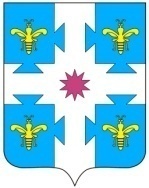 ЧУВАШСКАЯ РЕСПУБЛИКАКУСЛАВККА МУНИЦИПАЛЛА ОКРУГӖHДЕПУТАТСЕН ПУХӐВĔЙЫШĂНУ16.12.2022 19/89 №Куславкка хулиСОБРАНИЕ ДЕПУТАТОВКОЗЛОВСКОГОМУНИЦИПАЛЬНОГО ОКРУГАРЕШЕНИЕ 16.12.2022 № 19/89город КозловкаО премировании и.о. главы Карамышевского сельского поселения Козловского района Чувашской Республики Ермолаева Бориса Ивановича